ORDERBY THE COMMISSION:On June 28, 2018, the Borough of Indiana (Indiana), Utility Code 230175, filed Supplement No. 11 to Sewer - Pa. P.U.C. No. 1 to become effective September 1, 2018.  The subject tariff would increase Indiana’s total annual operating revenues for wastewater service by approximately $390,062, or 31.76%.Various individuals filed opposition to the rate increase and on July 31, 2018, the Office of Consumer Advocate filed a Formal Complaint at Docket No. C-2018-3003732.  Pursuant to Public Utility Code 66 Pa. C.S. § 1308(d), the filing will be suspended by operation of law until April 1, 2019, unless permitted by Commission Order to become effective at an earlier date.Investigation and analysis of the proposed tariff filings and the supporting data indicates that the proposed changes in rates, rules, and regulations may be unlawful, unjust, unreasonable, and contrary to public interest.  It also appears that consideration should be given to the reasonableness of Indiana’s existing rates, rules, and regulations; THEREFORE,IT IS ORDERED:That an investigation on Commission motion be, and hereby is, instituted to determine the lawfulness, justness, and reasonableness of the rates, rules, and regulations contained in the Borough of Indiana’s proposed Supplement No. 11 to Sewer - Pa. P.U.C. No. 1.That the Borough of Indiana’s proposed Supplement No. 11 to Sewer - Pa. P.U.C. No. 1 is suspended by operation of law until April 1, 2019 unless otherwise directed by Order of the Commission.That within ten days following the Order entry date, pursuant to 52 Pa. Code § 53.71, the Borough of Indiana shall file (or e-file) a tariff supplement, which shall bear no effective date, with the Commission and post the tariff supplement at the offices of the Borough of Indiana announcing that the aforementioned supplement is suspended until April 1, 2019.  A sample copy of a suspension supplement is attached to this Order.That the investigation instituted in Ordering Paragraph No. 1 of this Order shall include consideration of the lawfulness, justness, and reasonableness of the existing rates, rules, and regulations of the Borough of Indiana.That this case be assigned to the Office of Administrative Law Judge for Alternative Dispute Resolution, if possible, for the prompt scheduling of such hearings as may be necessary culminating in the issuance of a recommended decision.That a copy of this Order shall be served upon the Borough of Indiana, the Bureau of Investigation and Enforcement, the Office of Consumer Advocate, the Office of Small Business Advocate, and any persons who have filed formal complaints against the proposed tariff supplement of the Borough of Indiana.BY THE COMMISSION,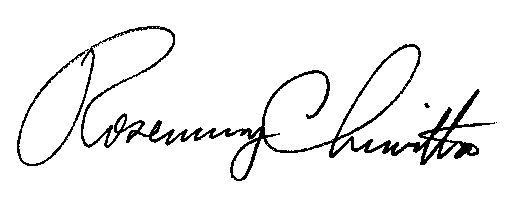 Rosemary ChiavettaSecretary(SEAL)ORDER ADOPTED:  August 23, 2018ORDER ENTERED:  August 23, 2018ATTACHMENT Sample Suspension SupplementSupp. No. ______ to_______ Pa. P.U.C. No. _____(COMPANY NAME)_______________________________(TERRITORY SERVED BY COMPANY)The application of rates proposed in Supplement No. _____ to Tariff __________ Pa. P.U.C. No. ______ filed to become effective ___________________, is hereby suspended until _____________, at Docket No. ________________.  Presently effective rates contained in Tariff __________ Pa. P.U.C. No. ______ and supplements thereto, will continue in effect until otherwise amended.  Issued in compliance with Title 66 Pa. C.S. § 1308.Public Meeting held August 23, 2018Public Meeting held August 23, 2018Public Meeting held August 23, 2018Commissioners Present:Commissioners Present:Gladys M. Brown, ChairmanAndrew G. Place, Vice ChairmanNorman J. KennardDavid W. SweetJohn F. Coleman, Jr.Gladys M. Brown, ChairmanAndrew G. Place, Vice ChairmanNorman J. KennardDavid W. SweetJohn F. Coleman, Jr.Gladys M. Brown, ChairmanAndrew G. Place, Vice ChairmanNorman J. KennardDavid W. SweetJohn F. Coleman, Jr.Gladys M. Brown, ChairmanAndrew G. Place, Vice ChairmanNorman J. KennardDavid W. SweetJohn F. Coleman, Jr.Gladys M. Brown, ChairmanAndrew G. Place, Vice ChairmanNorman J. KennardDavid W. SweetJohn F. Coleman, Jr.Pennsylvania Public Utility Commissionv.Borough of IndianaPennsylvania Public Utility Commissionv.Borough of IndianaPennsylvania Public Utility Commissionv.Borough of IndianaR-2018-3003141C-2018-3003732R-2018-3003141C-2018-3003732